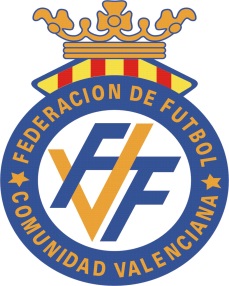 HORARIOS FINALES COPA FUTBOL SALA CASTELLON 2016SABADO 18 DE JUNIO 2016SEDE ALQUERIAS09:00 HORAS FINAL INFANTILC.D. MORERES – ESPORTING CLUB VILLARREAL F.S.10:15 HORAS FINAL CADETEC.F.S. NAVARTI – C.D. F.S. SEGORBE/FUNERARIA ROBLES11:30 HORAS FINAL ALEVINC.D. VINAROS F.S. – F.S. BURRIANA12:45 HORAS FINAL JUVENILC.D. VINAROS F.S. – C.D. F.S. SEGORBE “A”16:00 HORAS FINAL BENJAMINL´ALCORA F.S. – C.D. VINAROS F.S.17:15 HORAS FINAL FEMENINAC.D. ELS IBARSOS – FUTSAL CIUTAT DE TORRENT&ALBORAYA “C”19:00 HORAS FINAL SENIORC.F.S. ALQUERIES DEL NIÑO PERDIDO “A” – F.S. BURRIANA